THÀNH ĐOÀN TP. HỒ CHÍ MINH	                                                        ĐOÀN TNCS HỒ CHÍ MINH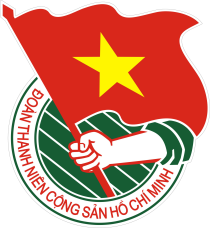                 BCH ĐOÀN QUẬN 12                      ***                                         	             Quận 12, ngày 05 tháng 08 năm 2019                  TUẦN LỄ	32/2019	LỊCH LÀM VIỆC CỦA CƠ QUAN QUẬN ĐOÀN(Từ ngày 05-08-2019 đến ngày 11-08-2019)---------	                                                                                             VĂN PHÒNG QUẬN ĐOÀN Trọng tâm:  - Trại hè cho thiếu nhi năm 2019;- Trại rèn luyện bậc 1 – Năm 2019;- Ban Thường vụ Quận ủy làm việc với Ban Thường vụ Quận Đoàn về chương trình công tác các tháng cuối năm 2019THỨ HAI(05/08)07g30Chào cờ đầu tuần (Đ/c Ngân, CBCQ)Sân cờTHỨ HAI(05/08)09g00Giao ban Thường trực- Văn phòng (Đ/c Ngân, Trang, Đạt, Tuấn)Phòng họpTHỨ HAI(05/08)09g30Họp kiểm tra công tác chuẩn bị trại hè năm 2019 (Đ/c Ngân, CBCQ)THỨ HAI(05/08)14g00Họp hội đồng giáo dục quốc phòng – an ninh (Đ/c Ngân)PHATHỨ HAI(05/08)14g00Dự lễ kết nạp Đảng chi bộ Kp1 phường Thới An (Đ/c Tuấn)Cơ sởTHỨ HAI(05/08)15g00Họp giao ban đoàn 11 phường (TTQĐ, các ban, đại diện TT đoàn phường)PHQĐTHỨ HAI(05/08)16g30Họp Ban Thường vụ Quận đoàn (Đ/c Ngân, BTV, Tuấn)PHQĐTHỨ HAI(05/08)18g00 Tổ chức chấm thi giảng dạy lần 3 (Đ/c Đạt, Đức, Ban huấn luyện quận, thí sinh theo đăng ký) PHQĐTHỨ BA(06/08)05g30Trại hè cho thiếu nhi năm 2019 – 2 ngày 06 - 07/8 (Đ/c Ngân, CBCQ)Khu du lịch Lan Vương, Bến TreTHỨ BA(06/08)08g00 Dự Hội Nghị cán bộ chủ chốt triển khai công tác cán bộ (Đ/c Trang, Đạt)HTQUTHỨ BA(06/08)09g00Triển khai khảo sát, ghi nhận ý kiến đánh giá của người dân Thành phố với các chương trình, chiến dịch tình nguyện hè năm 2019  (Đ/c Đạt, Lợi)HTTĐTHỨ BA(06/08)13g30Dự họp Ban chỉ đạo phòng chống dịch bệnh quận (Đ/c Ngân)Trung tâm y tếTHỨ TƯ(07/08)08g00Tham dự hội thẩm nhân dân (Đ/c Trang)THỨ TƯ(07/08)14g00Hội nghị học tập, quán triệt, triển khai thực hiện Nghị quyết Trung ương 10, khóa XII và Chỉ thị 35-CT/TW của Bộ Chính trị (Đ/c Đạt)HTTĐTHỨ TƯ(07/08)14g00Họp Hội đồng NVQS phường Tân Hưng Thuận (Đ/c Ngân)Cơ sởTHỨ TƯ(07/08)14g00Dự giao ban dư luận xã hội định kỳ tháng 8/2019 (Đ/c Lợi)Ban tuyên giáoTHỨ NĂM (08/08)08g00Dự hội nghị trực tuyến chuyên đề về tổ chức học tập, tuyên truyền phổ biến và triền khai thực hiện nghị quyết Đại hội dại biểu MTTQ Việt Nam Thành phố lần thứ XI, nhiệm kì 2019- 2024 (Đ/c Đạt)HTQUTHỨ NĂM (08/08)09g00Dự tổng kết công tác Đội và phong trào thiếu nhi năm học 2018 – 2019 (Đ/c Ngân, Trang, Sơn, Danh)HTTĐTHỨ NĂM (08/08)14g00Họp BGĐ NTN đến 15g00 Họp cơ quan nhà thiếu nhi (Đ/c Ngân)Thư viện NTNTHỨ NĂM (08/08)14g00Tham dự hội thẩm nhân dân (Đ/c Trang)Cơ sởTHỨ SÁU(09/08)06g30Khai mạc trại rèn luyện bậc 1 – Năm 2019 (Đ/c Ngân, Đạt, Vinh, Đức, Ban huấn luyện quận, trại sinh theo đăng ký) ngày 9,10,11/8Nhà thiếu nhi Q12THỨ SÁU(09/08)08g00Dự hội nghị chuyên đề “Giải pháp nâng cao hiệu quả việc lấy ý kiến Nhân dân thông qua Mặt trận tổ quốc, các tổ chức chính trị - xã hội và các cơ quan có liên quan góp ý các chủ trương, chính sách của cấp ủy và chính quyền các cấp trước khi ban hành’” (Đ/c Ngân)HTQUTHỨ SÁU(09/08)13g30Ban Thường vụ Quận ủy làm việc với Ban Thường vụ Quận Đoàn về chương trình công tác các tháng cuối năm 2019 (Ban Thường vụ Quận đoàn, CBCQ)Phòng họp QUTHỨ BẢY(10/08)06g00Tham gia hoạt động thanh thiếu nhi với văn hóa giao thông. (Đ/c Sơn, Toàn, Đức, cơ sở theo TB huy động)Tân PhúTHỨ BẢY(10/08)Cả ngàyLớp sơ cấp lý luận chính trị cho đoàn viên (Đ/c Tuấn)TT.BDCTCHỦ NHẬT(11/08)7g30Lớp sơ cấp lý luận chính trị cho đoàn viên (Đ/c Tuấn)TT.BDCT